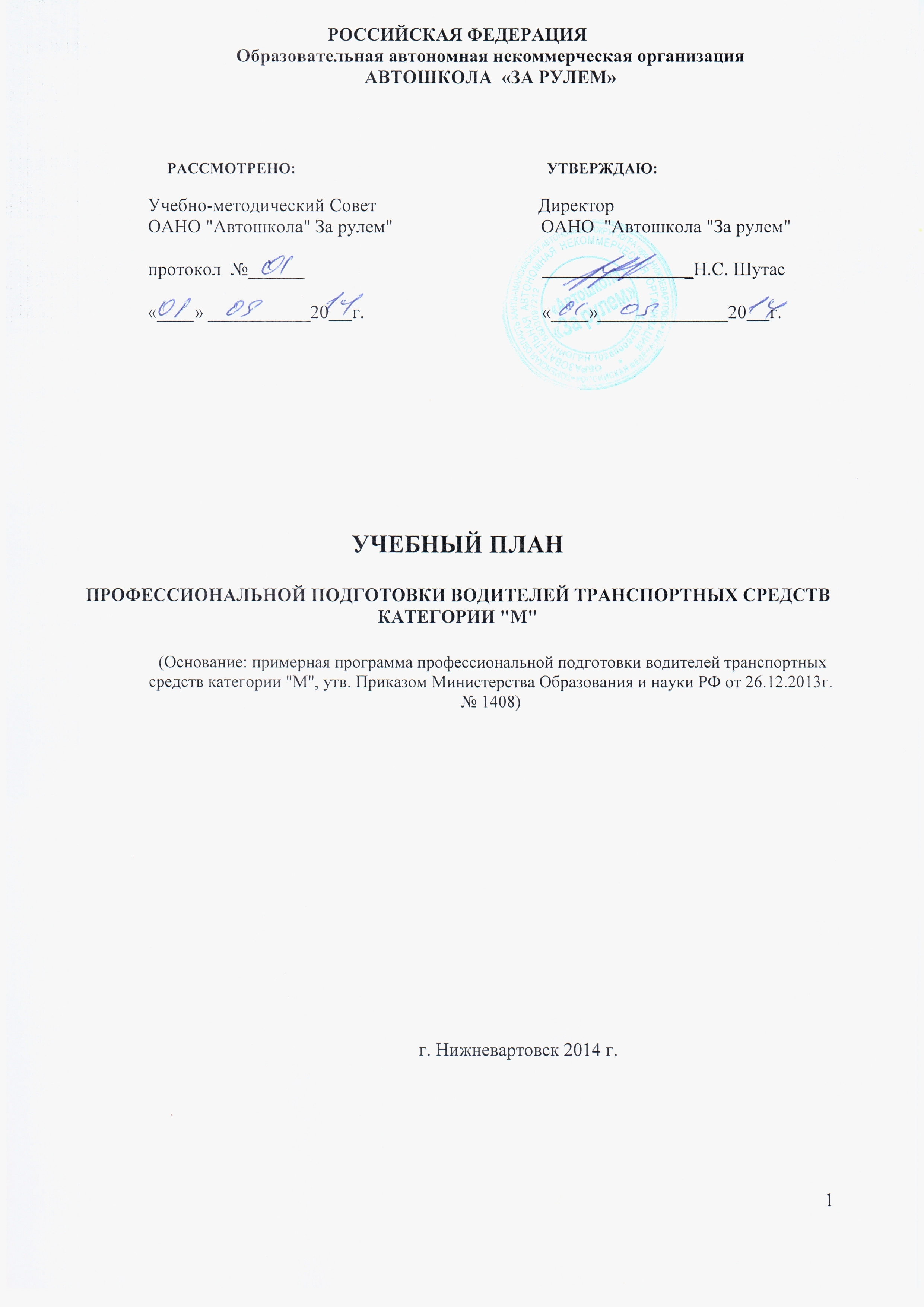                                                               УЧЕБНЫЙ ПЛАН ПРОФЕССИОНАЛЬНОЙ ПОДГОТОВКИ ВОДИТЕЛЕЙ ТРАНСПОРТНЫХ СРЕДСТВКАТЕГОРИИ "M"БАЗОВЫЙ  ЦИКЛ   РАБОЧЕЙ ПРОГРАММЫУчебный предмет "Основы законодательства в сфере дорожного движения". Учебный предмет "Психофизиологические основы деятельности водителя".Учебный предмет "Основы управления транспортными средствами".Учебный предмет "Первая помощь при дорожно-транспортном происшествии". СПЕЦИАЛЬНЫЙ  ЦИКЛ РАБОЧЕЙ ПРОГРАММЫУчебный предмет "Устройство и техническое обслуживание транспортных средств категории "M" как объектов управления".     Учебный предмет "Основы управления транспортными средствами категории "M".     Учебный предмет "Вождение транспортных средств категории "M"     (для транспортных средств с механической трансмиссией).Учебный предмет "Вождение транспортных средств категории "A" (для транспортных средств с автоматической трансмиссией).№ п/пУчебные предметыКоличество часовКоличество часовКоличество часовКоличество часов№ п/пУчебные предметыВсегоВ том числеВ том числеВ том числе№ п/пУчебные предметыВсегоТеоретические занятияТеоретические занятияПрактические занятия1.Учебные предметы базового циклаУчебные предметы базового циклаУчебные предметы базового циклаУчебные предметы базового циклаУчебные предметы базового цикла1.1.Основы законодательства в сфере дорожного движения *(1)423030121.2.Психофизиологические основы деятельности водителя *(2)128841.3.Основы управления транспортными средствами *(3)14121221.4.Первая помощь при дорожно-транспортном происшествии *(4), *(5)168882.Учебные предметы специального циклаУчебные предметы специального циклаУчебные предметы специального циклаУчебные предметы специального циклаУчебные предметы специального цикла2.1.Устройство и техническое обслуживание транспортных средств категории "M" как объектов управления *(6)108822.2.Основы управления транспортными средствами категории "M" *(7)64422.3.Вождение транспортных средств категории "M" (с механической трансмиссией/с автоматической трансмиссией) *(8), *(9), *(10)18/16--18/163.Квалификационный экзаменКвалификационный экзаменКвалификационный экзаменКвалификационный экзаменКвалификационный экзаменКвалификационный экзамен4422Итого122/120122/1207250/48Наименование разделов и темКоличество часовКоличество часовКоличество часовНаименование разделов и темВсегоВ том числеВ том числеНаименование разделов и темВсегоТеоретические занятияПрактические занятияРаздел 1.Законодательство в сфере дорожного движенияРаздел 1.Законодательство в сфере дорожного движенияРаздел 1.Законодательство в сфере дорожного движенияРаздел 1.Законодательство в сфере дорожного движенияТема 1.1.Законодательство, определяющее правовые основы обеспечения безопасности дорожного движения и регулирующее отношения в сфере взаимодействия общества и природы11-Тема 1.2.Законодательство, устанавливающее ответственность за нарушения в сфере дорожного движения33-Итого по разделу 44-Раздел 2. Правила дорожного движенияРаздел 2. Правила дорожного движенияРаздел 2. Правила дорожного движенияРаздел 2. Правила дорожного движенияТема 2.1.Общие положения, основные понятия и термины, используемые в Правилах дорожного движения22-Тема 2.2.Обязанности участников дорожного движения22-Тема 2.3.Дорожные знаки55-Тема 2.4.Дорожная разметка11-Тема 2.5.Порядок движения и расположение транспортных средств на проезжей части642Тема 2.6.Остановка и стоянка транспортных средств422Тема 2.7.Регулирование дорожного движения22-Тема 2.8. Проезд перекрестков624Тема 2.9.Проезд пешеходных переходов, мест остановок маршрутных транспортных средств и железнодорожных переездов624Тема 2.10.Порядок использования внешних световых приборов и звуковых сигналов22-Тема 2.11.Буксировка транспортных средств, перевозка людей и грузов11-Тема 2.12.Требования к оборудованию и техническому состоянию транспортных средств11-Итого по разделу382612Итого423012Наименование разделов и темКоличество часовКоличество часовКоличество часовНаименование разделов и темВсегоТеоретические занятияПрактические занятияПознавательные функции, системы восприятия и психомоторные навыки22-Этические основы деятельности водителя22-Основы эффективного общения22-Эмоциональные состояния и профилактика конфликтов22-Саморегуляция и профилактика конфликтов (психологический практикум)4-4Итого1284Наименование разделов и темКоличество часовКоличество часовКоличество часовНаименование разделов и темВсегоВ том числеВ том числеНаименование разделов и темВсегоТеоретические занятияПрактические занятияТема 1. Дорожное движение22-Тема 2. Профессиональная надежность водителя22-Тема 3. Влияние свойств транспортного средства на эффективность и безопасность управления22-Тема 4. Дорожные условия и безопасность движения422Тема 5. Принципы эффективного и безопасного управления транспортным средством22-Тема 6. Обеспечение безопасности наиболее уязвимых участников дорожного движения22-Итого14122Наименование разделов и темКоличество часовКоличество часовКоличество часовНаименование разделов и темВсегоВ том числеВ том числеНаименование разделов и темВсегоТеоретические занятияПрактические занятияТема 1. Организационно-правовые аспекты оказания первой помощи22-Тема 2. Оказание первой помощи при отсутствии сознания, остановке дыхания и кровообращения422Тема 3. Оказание первой помощи при наружных кровотечениях и травмах422Тема 4. Оказание первой помощи при прочих состояниях, транспортировка пострадавших в дорожно-транспортном происшествии624Итого1688Наименование разделов и темКоличество часовКоличество часовКоличество часовНаименование разделов и темВсегоВ том числеВ том числеНаименование разделов и темВсегоТеоретические занятияПрактические занятияРаздел 1. Устройство транспортных средствРаздел 1. Устройство транспортных средствРаздел 1. Устройство транспортных средствРаздел 1. Устройство транспортных средствТема 1.1. Общее устройство транспортных средств категории "A"11-Тема 1.2. Двигатель11-Тема 1.3.Трансмиссия11-Тема 1.4.Ходовая часть11-Тема 1.5.Тормозные системы22-Тема 1.6.Источники и потребители электрической энергии11-Итого по разделу77-Раздел 2. Техническое обслуживаниеРаздел 2. Техническое обслуживаниеРаздел 2. Техническое обслуживаниеРаздел 2. Техническое обслуживаниеТема 2.1. Техническое обслуживание, меры безопасности и защиты окружающей природной среды11-Тема 2.2. Устранение неисправностей2-2Итого по разделу312Итого1082Наименование разделов и темКоличество часовКоличество часовКоличество часовНаименование разделов и темВсегоВ том числеВ том числеНаименование разделов и темВсегоТеоретические занятияПрактические занятияТема 1. Приемы управления транспортным средством22-Тема 2. Управление транспортным средством в штатных ситуациях211Тема 3. Управление транспортным средством в нештатных ситуациях211Итого642Наименование заданийКоличество часов практического обученияПервоначальное обучение вождениюПервоначальное обучение вождениюЗанятие 1. Посадка, действия органами управления2Занятие 2. Пуск двигателя, начало движения, переключение передач в восходящем порядке, переключение передач в нисходящем порядке, остановка, выключение двигателя2Занятие 3. Начало движения, движение по кольцевому маршруту, остановка с применением различных способов торможения6Занятие 4. Повороты в движении, разворот для движения в обратном направлении4Занятие 5. Движение в ограниченных проездах, сложное маневрирование4Итого18Наименование заданийКоличество часов практического обученияПервоначальное обучение вождениюПервоначальное обучение вождениюЗанятие 1. Посадка, действия органами управления2Занятие 2. Начало движения, движение по кольцевому маршруту, остановка с применением различных способов торможения6Занятие 3. Повороты в движении, разворот для движения в обратном направлении4Занятие 4. Движение в ограниченных проездах, сложное маневрирование4Итого16